ANEXO IV - RELATÓRIO DE ATIVIDADES DOCENTEObs.: O campo I deverá ser informada no Formulário ATIVIDADES DE ENSINO assinado pelo chefe do departamento e/ou coordenador de curso, Anexo V.Obs.: É expressamente vedada a bi-pontuação nos itens 1, 2 e 3 que compõem este campoObs.: É expressamente vedada a bi-pontuação nos itens 1, 2 e 3 que compõem este campoÉ vedada a bi-pontuação dos membros natos nos Conselhos Superiores, Congregações, Comissões, etc.OBS: Soma-se as quatro médias obtidas no interstício, divide as por quatro e selecione somente uma das opções acima. É proibida a bi-pontuação. O campo IX deverá ser informada no Formulário DESEMPENHO DIDÁTICO emitido pelo e-campus e assinado pelo chefe do departamento e/ou coordenador de curso, Anexo VI.__________________________,  _____ de ___________________ de ____________Local___________________________                                 ________________________             Diretor                                                                                     Docente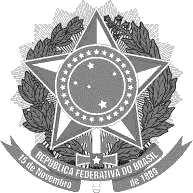 MINISTÉRIO DA EDUCAÇÃOUNIVERSIDADE FEDERAL DOS VALES DO JEQUITINHONA E MUCURIConselho Universitário (CONSU)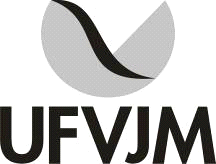 I - ENSINO PontosQtd.Pg.TotalDocência em curso de graduação (máximo de 140 pontos)Para turmas com até 30 alunosCarga horária semanal média no interstício (a cada 1hora)  07Para turmas com 31 a 60 alunos: Carga horária semanal média no interstício (a cada 1hora)08Para turmas com 61 a 90 alunos: Carga horária semanal média no interstício (a cada 1hora)09Para turmas com mais de 90 alunos: Carga horária semanal média no interstício (a cada 1hora)10Docência em curso de Pós-graduação (máximo de 60 pontos)Pós-graduação lato sensu da UFVJMCarga horária semanal média no interstício (a cada 1hora)05Pós-graduação stricto sensu da UFVJM Carga horária semanal média no interstício (a cada 1hora)07 Atividades de Ensino (máximo de 60 pontos)Coordenação e execução de projeto de ensino registrado na PROGRAD (mediante relatório atualizado) (por projeto)15Membro efetivo em Projeto de Ensino (por projeto)05Ministrante de curso de ensino (por curso)03Participação em atividades desenvolvidas pelo FORPED/PROGRAD (por atividade)10SUB-TOTAL ISUB-TOTAL ISUB-TOTAL ISUB-TOTAL III – PESQUISA (máximo de 60 pontos)PontosQtd.Pg.TotalCoordenação e execução de projeto de pesquisa aprovado por agência de fomento ou financiado por outros (por projeto)25Coordenação e execução de projeto de pesquisa registrado na PRPPG (mediante relatório atualizado) (por projeto)15Membro efetivo em Projeto de Pesquisa (por projeto)05Participação de grupo de pesquisa registrado na UFVJM e certificado no diretório de grupos de pesquisa do CNPq (por ano de exercício) (por grupo)Participação de grupo de pesquisa registrado na UFVJM e certificado no diretório de grupos de pesquisa do CNPq (por ano de exercício) (por grupo)Participação de grupo de pesquisa registrado na UFVJM e certificado no diretório de grupos de pesquisa do CNPq (por ano de exercício) (por grupo)Participação de grupo de pesquisa registrado na UFVJM e certificado no diretório de grupos de pesquisa do CNPq (por ano de exercício) (por grupo)Participação de grupo de pesquisa registrado na UFVJM e certificado no diretório de grupos de pesquisa do CNPq (por ano de exercício) (por grupo)Líder     07Membro03Bolsa de Produtividade em Pesquisa do CNPq PQ 1ª30PQ 1B25PQ 1C20PQ 1D15PQ 210Bolsa de Produtividade em Desenvolvimento Tecnológico e Extensão Inovadora do CNPq DT 1A30DT 1B25DT 1C20DT 1D15DT 210SUB-TOTAL II SUB-TOTAL II SUB-TOTAL II SUB-TOTAL II III – EXTENSÃO (máximo de 60 pontos)PontosQtd.Pg.TotalCoordenação e execução de Programa/Projetos de Extensão  aprovado por agência de fomento ou financiado por outros 25Coordenação e execução de Programa/Projetos de Extensão registrados na PROEXC (mediante relatório atualizado)15Colaboração em Programas/Projetos de Extensão.05Coordenador de curso de extensão 05Ministrante de curso de extensão 03SUB-TOTAL II SUB-TOTAL II SUB-TOTAL II SUB-TOTAL II IV – PRODUÇÃO INTELECTUAL E TECNOLÓGICA (pontos por unidade) (máximo de 60 pontos)PontosQtd.Pg.TotalLivro Publicado no País (com ISBN e corpo editorial)Autor 35Autor de capítulo 15Editor ou organizador 15Tradução20Livro Publicado no Exterior (com ISBN)Autor 20Autor de capítulo 10Editor ou organizador 10Artigo publicado em revista indexada (ISSN), registrada no Qualis CAPES na áreaA1e A230B1e B225B3 e B417B5 e C15Artigo publicado em revista indexada (ISSN) 15Artigo publicado em revista não indexada10Artigo de divulgação científica, tecnológica ou artística Em revistas de circulação nacional08Em revista de circulação internacional10Publicações técnicas editadas por instituições oficiais de ensino, pesquisa e extensãoMaterial didático (apostila, jogos, outros)10Boletim08Cartilha08Folder05Outras publicaçõesPublicação em sítio eletrônico especializado (INTERNET)07Artigo de imprensa interna ou externa à UFVJM05Produção técnica multimídiaMaterial de atualização científica (na forma de mídia eletrônica, filmes, vídeos, áudio-visuais e similares)10Artigo completo publicado em anais de congressos, simpósios, seminários e similares com comissão editorialEvento nacional15Evento internacional15Resumo publicado em anais de congressos, simpósios, seminários,  encontros, semanas e similaresEvento local05Evento regional05Evento nacional08Evento internacional08Resumo expandido publicado em anais de congressos, simpósios, seminários,  encontros, semanas e similaresEvento local07Evento regional07Evento nacional10Evento internacional10Participação em congressos, simpósios, seminários, encontros, semanas e similaresCom apresentação de trabalho, evento local05Com apresentação de trabalho, evento regional05Com apresentação de trabalho, evento nacional10Com apresentação de trabalho, evento internacional10Sem apresentação de trabalho02Conferencista, palestrante, debatedor10Propriedade intelectualPedido de depósito de patente10Carta patente concedida50Registro ou certificado de proteção de cultivar30Registro de marca30Registro de software30Registro de desenho industrial30Registro de processo30Registro de direitos autorais30SUB-TOTAL IVSUB-TOTAL IVSUB-TOTAL IVSUB-TOTAL IVV – ADMINISTRAÇÃO (por ano de exercício somada a fração inferior a um ano) (máximo de 120 pontos, exceto para os cargos de Reitor e Vice-Reitor)PontosQtd.Pg.TotalReitor140Vice-Reitor140Assessorias Especiais40Pró-Reitor 60Pró-Reitor Adjunto ou Diretor de Pró-reitoria50Superintendente40DiretoriaDiretor de Unidade Acadêmica 60Vice-Diretor de Unidade Acadêmica 50Diretor de Órgão Suplementar 60Diretor de Órgão Complementar 20Diretor (outros)40ChefiaChefe de Gabinete30Chefe de Departamento 30Sub-Chefe de Departamento 25CoodenadoriaCoordenador de Curso (Graduação ou Pós-Graduação stricto sensu) 40Vice-Coordenador de Curso (Graduação ou Pós-Graduação stricto sensu) 35Coordenador de Curso de Especialização lato sensu (não remunerado) 10Vice-Coordenador de Curso de Especialização (não remunerado) 05Coordenador da COPESE30Coordenador de Convênio Institucional 05Coordenação / chefe de setores e laboratórios formalizado por portaria25Coordenação de estágios supervisionados25SUB-TOTAL V SUB-TOTAL V SUB-TOTAL V SUB-TOTAL V VI – REPRESENTAÇÃO (por ano de exercício somada a fração inferior a um ano) (máximo de 60 pontos)PontosQtd.Pg.TotalParticipação em comitês de assessoria, conselhos de diretores e curadores de agências de fomento a ensino, pesquisa e extensãoConsultor ad hoc15Membro10Participação em colegiados, conselhos, comitês e comissõesMembro de Órgão Colegiado Superior (CONSU, CONSEPE) 20Presidente do Conselho de Curadores  20Membro do Conselho de Curadores 20Membro do Conselho de Graduação (CONGRAD) 15Membro do Conselho de Pesquisa e Pós-Graduação (CPPG) 15Membro do Conselho de Extensão e Cultura (COEXC) 15Presidente da Comissão Permanente de Pessoal Docente (CPPD)  20Membro da Comissão Permanente de Pessoal Docente (CPPD)  15Presidente de Comissão Permanente 20Membro de Comissão Permanente)15Membro da Comissão de Iniciação Científica e Tecnológica (CICT) 15Presidente da Comissão Própria de Avaliação (CPA)20Membro da Comissão Própria de Avaliação (CPA) 15Membro da COPESE15Coordenador de Comitê de Ética em Pesquisa Humana20Membro de Comitê de Ética em Pesquisa Humana15Coordenador de Comitê de Ética em Pesquisa Animal20Membro de Comitê de Ética em Pesquisa Animal15Membro de Comissão temporária constituída por ato específico da Administração Superior ou Setorial  10Presidente de Comissão de Sindicância e Processo Administrativo Disciplinar20Membro de Comissão de Sindicância e Processo Administrativo Disciplinar 15Membro da Congregação da Unidade Acadêmica15Membro de Colegiado de Curso de Graduação ou Pós-Graduação 15Participação em colegiados, conselhos e comissões externas (MEC, MCT, SINAES, CNE, INEP, comissões de avaliação de pólos de EAD, outros) e NDE 3.1. Coordenador153.2. Membro10Representante designado por ato da Administração Superior em órgãos ou Instituições de Ciência, Tecnologia e Cultura 10SUB-TOTAL VI SUB-TOTAL VI SUB-TOTAL VI SUB-TOTAL VI VII – ORIENTAÇÃO, SUPERVISÃO E OUTRAS ATIVIDADES ACADÊMICAS (máximo de 80 pontos)PontosQtd.Pg.TotalGraduaçãoOrientação de monografia ou TCC de curso de graduação 10Orientação de monitoria 05Orientação de aluno em Programa Institucional de Bolsa (PIBIC, PIBITI, PIBIC EM, BIC Jr, PIBEX)10Orientação de aluno com bolsa vinculada a projeto de pesquisa ou extensão10Orientação de alunos, não-bolsistas, em projetos de pesquisa ou extensão 10Orientação no Programa de Bolsa Institucional de Iniciação à Docência – PIBID (por grupo)10Tutoria do Programa de Ensino Tutorial –  PET (por grupo) 10Pós-GraduaçãoOrientação de monografia de curso de especialização concluído (não-remunerada) 10Mestrado concluídoOrientação 20Co-orientação 10Mestrado em andamentoOrientação 03Co-Orientação01Doutorado concluídoOrientação 30Co-orientação15Doutorado em andamentoOrientação  06Co-Orientação02Pós-Doutorado Supervisão concluída10Supervisão em andamento03Participação em bancas examinadorasMembro de banca de seleção de bolsistas e voluntários01Membro de banca examinadora de trabalhos de conclusão de curso de graduação02Membro de banca examinadora de monografia de curso de especialização (não-remunerada)02Membro de banca de seleção para pós-graduação 02Membro de banca de proficiência/suficiência em idiomas 01Membro de banca de qualificação em cursos de pós-graduação 03Membro de banca examinadora de dissertação de mestrado 06Membro de banca examinadora de livre-docência ou tese de doutorado 10Membro de banca de processo seletivo simplificado – Professor Substituto 02Membro de banca de concurso público para Professor efetivo da Carreira do Magistério Superior06Membro de banca de estágio Probatório Docente03Membro de Banca Examinadora e Comissão Especial de Avaliação para fins de Progressão Docente 03Participação em Comissão Editorial, Revisores de Revista Científica, Entidades Científicas e CulturaisEditor de revista indexada (ISSN), registrada no Qualis CAPES20Editor assistente de revista indexada (ISSN), registrada no Qualis CAPES10Revisor de artigo em revista indexada (ISSN), registrada no Qualis CAPES na áreaA1 e A205B1 e B204B3 e B403B5 e C02Revisor de artigo em revista indexada (ISSN)01Revisor de língua portuguesa ou estrangeira em revista indexada (ISSN) (por artigo)03Revisor de material didático, artigos, capítulo de livro, livros, resumos, “abstracts”, normas da ABNT02Organização de eventos científicos e de extensãoCoordenador geral de evento internacional 15Coordenador geral de evento nacional 10Coordenador geral de evento regional 05Membro de Comissão Organizadora de evento científico 05Programas institucionais, cooperação interinstitucionalCoodenador geral do Programa de Bolsa Institucional de Iniciação à Docência – PIBID 10Coodenador de área do Programa de Bolsa Institucional de Iniciação à Docência – PIBID10Coodenador do Programa de Ensino Tutorial – PET 10Coordenador do Programa de Consolidação das Licenciaturas – PRODOCÊNCIA 10Coordenador do Programa de Educação Permanente de Médicos da Família10Empresa JuniorCoodenador10Coordenador de projeto05Trabalhos técnicos (Assessoria, Consultoria, Parecer, Elaboração de Projeto, Relatório técnico, Serviço na área de Saúde, outros) 02Curso de curta duração ministrado (Aperfeiçoamento, Especialização, outro) e Palestras03Prêmios e TítulosAté 10SUB-TOTAL VII SUB-TOTAL VII SUB-TOTAL VII SUB-TOTAL VII VIII – DESEMPENHO E CAPACITAÇÃO DOCENTE (máximo de 40 pontos)PontosQtd.Pg.TotalTítulo de doutorado stricto sensu(exceto para aceleração).10Título de mestrado stricto sensu(exceto para aceleração).05Estágio de pós-doutorado concluído 15Curso de especialização (360 horas) 10Curso de aperfeiçoamento concluído (180 horas) 05Curso de extensão com freqüência e aproveitamento 02Participação em eventos científicos ou cursos de curta duração 01Estágio de capacitação técnica (cada 30 horas) 01SUB-TOTAL VIII SUB-TOTAL VIII SUB-TOTAL VIII SUB-TOTAL VIII IX – DESEMPENHO DIDÁTICO, AVALIADO COM A PARTICIPAÇÃO DO CORPO DISCENTE PontosQtd.Pg.Total Nota média obtida no interstício na avaliação pelos discentes com resultado maior ou igual a 4,0 pontos40Nota média obtida no interstício na avaliação pelos discentes com resultado maior e igual a 3,0 e menor que 4,0 pontos30Nota média obtida no interstício na avaliação pelos discentes com resultado menor que 3,0 pontos00SUB-TOTAL IX SUB-TOTAL IX SUB-TOTAL IX SUB-TOTAL IX T O T A L G E R A L